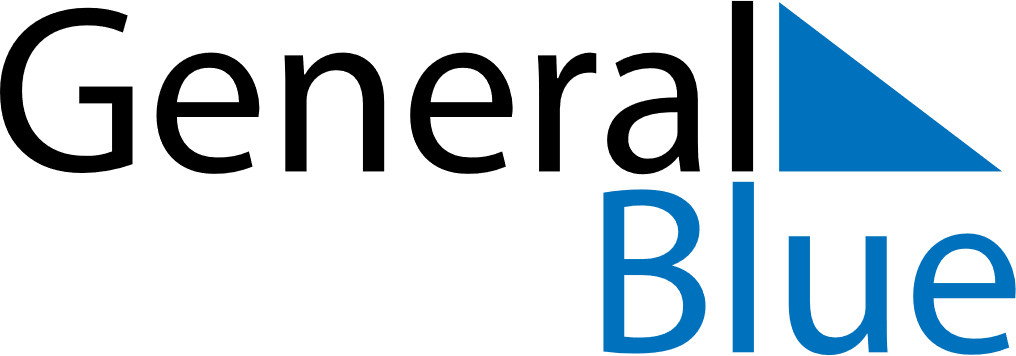 December 2022December 2022December 2022December 2022December 2022FinlandFinlandFinlandFinlandFinlandFinlandFinlandFinlandSundayMondayTuesdayWednesdayThursdayFridaySaturday12345678910Independence Day1112131415161718192021222324Christmas Eve25262728293031Christmas DayBoxing DayNew Year’s EveNOTES